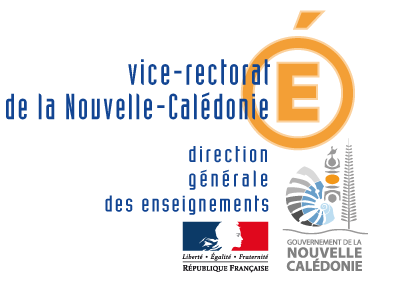 PROJET D’ETABLISSEMENT2020-2023FICHE ACTION  2020ÉTABLISSEMENT DE LA PROVINCE :                 Îles                                    Nord                                        Sud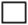 Nom de l’établissement : COLLEGE LOUIS LEOPOLD DJIET BOURAILNature de la demande :             Création   		        Reconduction  AmbitionDévelopper l'identité de l'Ecole Calédonienne Construire une citoyenneté ouverte et responsableDévelopper l'identité de l'Ecole Calédonienne Renforcer l'éducation culturelle artistique et scientifiqueDévelopper l'identité de l'Ecole CalédonienneDévelopper la connaissance de l'histoire, de la culture et des langues des communautés de la Nouvelle-CalédonieConsidérer la diversité des publics pour une école de la réussiteGarantir à chaque élève, de l’école jusqu’au lycée, l'acquisition d'un socle de connaissances, compétences et valeursConsidérer la diversité des publics pour une école de la réussiteConstruire un parcours individuel de formation et d'orientation adapté à chaque élève et développer des stratégies d'apprentissage adaptée à leurs potentialités et à leur difficultéConsidérer la diversité des publics pour une école de la réussiteFavoriser l'innovation pédagogiqueConsidérer la diversité des publics pour une école de la réussiteRéduire les inégalités ou les écarts de performance selon les origines sociales ou culturelles, géographiques, de genreConsidérer la diversité des publics pour une école de la réussiteVaincre le décrochage ScolaireAncrer l'Ecole dans son environnement, un climat scolaire au service de l'épanouissement de l'élèveDévelopper les liens avec les familles et les partenariats institutionnelsAncrer l'Ecole dans son environnement, un climat scolaire au service de l'épanouissement de l'élèveVeiller au maintien d'un environnement scolaire propice au bien-être et à la réussite des élèves et des personnelsAncrer l'Ecole dans son environnement, un climat scolaire au service de l'épanouissement de l'élèveFavoriser une scolarité sereine dans un climat de confianceOuvrir l'Ecole sur la région Océanie et le MondeOuvrir l’établissement au monde économique, social, coutumier et associatif, et à l’international Ouvrir l'Ecole sur la région Océanie et le MondeDévelopper la pratique des langues et la connaissance des cultures étrangères Ouvrir l'Ecole sur la région Océanie et le MondeDévelopper la mobilité des élèves et des personnels en renforçant les partenariats à l’internationalOuvrir l'Ecole sur la région Océanie et le MondePromouvoir le développement des usages du numérique et des nouvelles technologies dans les apprentissages et pour les élèves1 -Intitulé de l’action : EDD Forêt Sèche1 -Intitulé de l’action : EDD Forêt Sèche2 –Diagnostique, objectif recherché, compétences travaillées :2 –Diagnostique, objectif recherché, compétences travaillées :2 –Diagnostique, objectif recherché, compétences travaillées :2 –Diagnostique, objectif recherché, compétences travaillées :2 –Diagnostique, objectif recherché, compétences travaillées :Forêt sèche : recherche, connaissance, constats, végétalisation.Forêt sèche : recherche, connaissance, constats, végétalisation.Forêt sèche : recherche, connaissance, constats, végétalisation.Forêt sèche : recherche, connaissance, constats, végétalisation.Forêt sèche : recherche, connaissance, constats, végétalisation.3 -Descriptif de l’action, dispositif (prenant en compte EPI, AP, EE, TPE, activités périscolaires…) :3 -Descriptif de l’action, dispositif (prenant en compte EPI, AP, EE, TPE, activités périscolaires…) :3 -Descriptif de l’action, dispositif (prenant en compte EPI, AP, EE, TPE, activités périscolaires…) :3 -Descriptif de l’action, dispositif (prenant en compte EPI, AP, EE, TPE, activités périscolaires…) :3 -Descriptif de l’action, dispositif (prenant en compte EPI, AP, EE, TPE, activités périscolaires…) :Découverte du milieu « forêt sèche » : par des recherches informatiques sur la définition, les origines de sa destruction, son intérêt, l’aspect technique de réimplantation (protocole de plantation).Revégétalisation, mise en pratique : plantation d’une parcelle dans le collège avec pour autre intérêt, esthétique, coupe son et coupe-vent des espaces dans le collège.Découverte du milieu « forêt sèche » : par des recherches informatiques sur la définition, les origines de sa destruction, son intérêt, l’aspect technique de réimplantation (protocole de plantation).Revégétalisation, mise en pratique : plantation d’une parcelle dans le collège avec pour autre intérêt, esthétique, coupe son et coupe-vent des espaces dans le collège.Découverte du milieu « forêt sèche » : par des recherches informatiques sur la définition, les origines de sa destruction, son intérêt, l’aspect technique de réimplantation (protocole de plantation).Revégétalisation, mise en pratique : plantation d’une parcelle dans le collège avec pour autre intérêt, esthétique, coupe son et coupe-vent des espaces dans le collège.Découverte du milieu « forêt sèche » : par des recherches informatiques sur la définition, les origines de sa destruction, son intérêt, l’aspect technique de réimplantation (protocole de plantation).Revégétalisation, mise en pratique : plantation d’une parcelle dans le collège avec pour autre intérêt, esthétique, coupe son et coupe-vent des espaces dans le collège.Découverte du milieu « forêt sèche » : par des recherches informatiques sur la définition, les origines de sa destruction, son intérêt, l’aspect technique de réimplantation (protocole de plantation).Revégétalisation, mise en pratique : plantation d’une parcelle dans le collège avec pour autre intérêt, esthétique, coupe son et coupe-vent des espaces dans le collège.4 – Critères d’évaluation, indicateurs de réussite :4 – Critères d’évaluation, indicateurs de réussite :4 – Critères d’évaluation, indicateurs de réussite :4 – Critères d’évaluation, indicateurs de réussite :4 – Critères d’évaluation, indicateurs de réussite :4 – Critères d’évaluation, indicateurs de réussite :Production de documents numériques type exposé,Plantation respectueux du protocol,Réussite, pousse de cette plantation.Production de documents numériques type exposé,Plantation respectueux du protocol,Réussite, pousse de cette plantation.Production de documents numériques type exposé,Plantation respectueux du protocol,Réussite, pousse de cette plantation.Production de documents numériques type exposé,Plantation respectueux du protocol,Réussite, pousse de cette plantation.Production de documents numériques type exposé,Plantation respectueux du protocol,Réussite, pousse de cette plantation.Production de documents numériques type exposé,Plantation respectueux du protocol,Réussite, pousse de cette plantation.5- acteursNomPrénomGradeDisciplineDisciplinePilote de l’actionROY DE BELLEPLAINEPREVOTKarlShirleyPLPCertifiéeERESVTERESVTAutres participants- SEGPA- ULIS- 	- 	6- Niveau des élèves concernésNombreNiveau collège, volontariat, « éco-délégués »Entre 10 et 157- Partenaires extérieurs sollicités :(Nombre et qualité)SEM MWE ARA (fourniture des plants de  forêt),CALEDOCLEAN (infos, visite de terrain …)Durée prévue de l’action ou fréquence : 8 séances